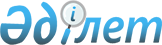 Екібастұз қалалық мәслихатының 2017 жылғы 26 желтоқсандағы "2018 - 2020 жылдарға арналған Екібастұз қалалық бюджеті туралы" № 201/25 шешіміне өзгерістер енгізу туралыПавлодар облысы Екібастұз қалалық мәслихатының 2018 жылғы 11 қыркүйектегі № 288/34 шешімі. Павлодар облысының Әділет департаментінде 2018 жылғы 11 қазанда № 6081 болып тіркелді
      Қазақстан Республикасының 2008 жылғы 4 желтоқсандағы Бюджет кодексінің 106-бабы 4-тармағына, Қазақстан Республикасының 2001 жылғы 23 қаңтардағы "Қазақстан Республикасындағы жергілікті мемлекеттік басқару және өзін-өзі басқару туралы" Заңының 6-бабы 1-тармағының 1) тармақшасына сәйкес, Екібастұз қалалық мәслихаты ШЕШІМ ҚАБЫЛДАДЫ:
      1. Екібастұз қалалық мәслихатының 2017 жылғы 26 желтоқсандағы "2018 - 2020 жылдарға арналған Екібастұз қалалық бюджеті туралы" (Нормативтік құқықтық актілерді мемлекеттік тіркеу тізілімінде № 5761 болып тіркелген, 2018 жылғы 04 қаңтардағы "Отарқа" газетінде және 2018 жылғы 04 қаңтардағы "Голос Экибастуза" газетінде жарияланған) № 201/25 шешіміне келесі өзгерістер енгізілсін:
      1-тармақта:
      1) тармақшасында:
      "24 802 660" деген сандар "24 716 243" деген сандарымен ауыстырылсын;
      "18 319 958" деген сандар "18 169 997" деген сандарымен ауыстырылсын;
      "81 691" деген сандар "84 335" деген сандарымен ауыстырылсын;
      "351 723" деген сандар "412 623" деген сандарымен ауыстырылсын;
      2) тармақшасында "28 765 738" деген сандар "28 674 849" деген сандарымен ауыстырылсын;
      4) тармақшасында:
      "-18 301" деген сандар "-13 829" деген сандарымен ауыстырылсын;
      "100 595" деген сандар "96 123" деген сандарымен ауыстырылсын;
      5-1-тармақ келесі редакцияда жазылсын:
      "2018 жылға арналған Екібастұз қалалық бюджетінде Шідерті поселкесі бюджетіне жалпы сомасы 61 141 мың теңге нысаналы ағымдағы трансферттер қарастырылсын, оның ішінде:
      35 279 мың теңге - мәдениет объектілерін жөндеуге;
      20 000 мың теңге - поселкеішілік автомобиль жолдарын күрделі, орташа және ағымдағы жөндеуге;
      5 862 мың теңге - білім беру обьектелерін ағымдағы жөндеуге.";
      көрсетілген шешімнің 1-қосымшасы осы шешімнің қосымшасына сәйкес жаңа редакцияда жазылсын.
      2. Осы шешімнің орындалуын бақылау Екібастұз қалалық мәслихатының экономика, бюджет және кәсіпкерлік мәселелері жөніндегі тұрақты комиссиясына жүктелсін.
      3. Осы шешім 2018 жылғы 1 қаңтардан бастап қолданысқа енгізіледі. 2018 жылға арналған Екібастұз қалалық бюджеті
(өзгерістермен)
					© 2012. Қазақстан Республикасы Әділет министрлігінің «Қазақстан Республикасының Заңнама және құқықтық ақпарат институты» ШЖҚ РМК
				
      Сессия төрағасы

М. Алгамбаров

      Қалалық мәслихат хатшысы

Б. Куспеков
Екібастұз қалалық
мәслихатының 2018
жылғы 11 қыркүйектегі
№ 288/34 шешіміне
қосымшаЕкібастұз қалалық
мәслихатының 2017 жылғы 26
желтоқсан (VI шақырылған,
кезекті XXV сессия)
№ 201/25 шешіміне
1-қосымша
Санаты
Санаты
Санаты
Санаты
Сомасы (мың теңге)
Сыныбы
Сыныбы
Сыныбы
Сомасы (мың теңге)
Iшкi сыныбы
Iшкi сыныбы
Сомасы (мың теңге)
Атауы
Сомасы (мың теңге)
1
2
3
4
5
1. Кірістер
24 716 243
1
Салықтық түсімдер
18 169 997
01
Табыс салығы
4 965 845
2
Жеке табыс салығы
4 965 845
03
Әлеуметтік салық
3 664 414
1
Әлеуметтік салық
3 664 414
04
Меншiкке салынатын салықтар
7 852 954
1
Мүлікке салынатын салықтар
6 402 442
3
Жер салығы
1 076 286
4
Көлiк құралдарына салынатын салық
372 857
5
Бiрыңғай жер салығы
1 369
05
Тауарларға, жұмыстарға және қызметтерге салынатын iшкi салықтар
1 617 565
2
Акциздер
18 762
3
Табиғи және басқа да ресурстарды пайдаланғаны үшiн түсетiн түсiмдер
1 403 969
4
Кәсiпкерлiк және кәсiби қызметтi жүргiзгенi үшiн алынатын алымдар
184 930
5
Ойын бизнесіне салық
9 904
08
Заңдық маңызы бар әрекеттердi жасағаны және (немесе) оған уәкiлеттiгi бар мемлекеттiк органдар немесе лауазымды адамдар құжаттар бергенi үшiн алынатын міндеттi төлемдер
69 219
1
Мемлекеттiк баж
69 219
2
Салықтық емес түсімдер
84 335
01
Мемлекеттік меншiктен түсетiн кірістер
39 217
1
Мемлекеттік кәсіпорындардың таза кірісі бөлігінің түсімдері
254
4
Мемлекет меншігінде тұрған, заңды тұлғалардағы қатысу үлесіне кірістер
1 342
5
Мемлекет меншігіндегі мүлікті жалға беруден түсетін кірістер
24 883
7
Мемлекеттік бюджеттен берілген кредиттер бойынша сыйақылар
11 100
9
Мемлекет меншігінен түсетін басқа да кірістер
1 638
06
Басқа да салықтық емес түсiмдер
45 118
1
Басқа да салықтық емес түсiмдер
45 118
3
Негізгі капиталды сатудан түсетін түсімдер
412 623
01
Мемлекеттік мекемелерге бекітілген мемлекеттік мүлікті сату
344 023
1
Мемлекеттік мекемелерге бекітілген мемлекеттік мүлікті сату
344 023
03
Жердi және материалдық емес активтердi сату
68 600
1
Жердi сату
49 000
2
Материалдық емес активтердi сату
19 600
4
Трансферттердің түсімдері
6 049 288
02
Мемлекеттік басқарудың жоғары тұрған органдарынан түсетін трансферттер
6 049 288
2
Облыстық бюджеттен түсетін трансферттер
6 049 288
Функционалдық топ
Функционалдық топ
Функционалдық топ
Функционалдық топ
Функционалдық топ
Сомасы (мың теңге)
Функционалдық кiшi топ
Функционалдық кiшi топ
Функционалдық кiшi топ
Функционалдық кiшi топ
Сомасы (мың теңге)
Бюджеттiк бағдарламалардың әкiмшiсi
Бюджеттiк бағдарламалардың әкiмшiсi
Бюджеттiк бағдарламалардың әкiмшiсi
Сомасы (мың теңге)
Бағдарлама
Бағдарлама
Сомасы (мың теңге)
Атауы
Сомасы (мың теңге)
1
2
3
4
5
6
2. Шығындар
28 674 849
01
Жалпы сипаттағы мемлекеттiк қызметтер
629 119
1
Мемлекеттiк басқарудың жалпы функцияларын орындайтын өкiлдi, атқарушы және басқа органдар
429 052
112
Аудан (облыстық маңызы бар қала) мәслихатының аппараты
36 084
001
Аудан (облыстық маңызы бар қала) мәслихатының қызметін қамтамасыз ету жөніндегі қызметтер
34 795
003
Мемлекеттік органның күрделі шығыстары
1 289
122
Аудан (облыстық маңызы бар қала) әкiмiнiң аппараты
234 236
001
Аудан (облыстық маңызы бар қала) әкiмiнiң қызметiн қамтамасыз ету жөніндегі қызметтер
213 378
003
Мемлекеттік органның күрделі шығыстары
14 161
113
Жергілікті бюджеттерден берілетін ағымдағы нысаналы трансферттер
6 697
123
Қаладағы аудан, аудандық маңызы бар қала, кент, ауыл, ауылдық округ әкімінің аппараты
158 732
001
Қаладағы аудан, аудандық маңызы бар қаланың, кент, ауыл, ауылдық округ әкімінің қызметін қамтамасыз ету жөніндегі қызметтер
140 500
022
Мемлекеттік органның күрделі шығыстары
18 232
2
Қаржылық қызмет
71 138
452
Ауданның (облыстық маңызы бар қаланың) қаржы бөлiмi
71 138
001
Ауданның (облыстық маңызы бар қаланың) бюджетін орындау және коммуналдық меншігін басқару саласындағы мемлекеттік саясатты іске асыру жөніндегі қызметтер
62 586
003
Салық салу мақсатында мүлiктi бағалауды жүргiзу
5 883
010
Жекешелендіру, коммуналдық меншікті басқару, жекешелендіруден кейінгі қызмет және осыған байланысты дауларды реттеу
2 429
018
Мемлекеттік органның күрделі шығыстары
240
5
Жоспарлау және статистикалық қызмет
40 601
453
Ауданның (облыстық маңызы бар қаланың) экономика және бюджеттік жоспарлау бөлiмi
40 601
001
Экономикалық саясатты, мемлекеттік жоспарлау жүйесін қалыптастыру және дамыту саласындағы мемлекеттік саясатты іске асыру жөніндегі қызметтер
39 601
004
Мемлекеттік органның күрделі шығыстары
1 000
9
Жалпы сипаттағы өзге де мемлекеттiк қызметтер
88 328
 458
Ауданның (облыстық маңызы бар қаланың) тұрғын үй-коммуналдық шаруашылығы, жолаушылар көлігі және автомобиль жолдары бөлімі
88 328
 001
Жергілікті деңгейде тұрғын үй-коммуналдық шаруашылығы, жолаушылар көлігі және автомобиль жолдары саласындағы мемлекеттік саясатты іске асыру жөніндегі қызметтер
68 328
113
Жергілікті бюджеттерден берілетін ағымдағы нысаналы трансферттер
20 000
02
Қорғаныс
62 531
1
Әскери мұқтаждар
46 694
122
Аудан (облыстық маңызы бар қала) әкiмiнiң аппараты
46 694
005
Жалпыға бiрдей әскери мiндеттi атқару шеңберiндегi iс-шаралар
46 694
2
Төтенше жағдайлар жөнiндегi жұмыстарды ұйымдастыру
15 837
122
Аудан (облыстық маңызы бар қала) әкiмiнiң аппараты
15 837
006
Аудан (облыстық маңызы бар қала) ауқымындағы төтенше жағдайлардың алдын алу және оларды жою
1 423
007
Аудандық (қалалық) ауқымдағы дала өрттерінің, сондай-ақ мемлекеттік өртке қарсы қызмет органдары құрылмаған елдi мекендерде өрттердің алдын алу және оларды сөндіру жөніндегі іс-шаралар
14 414
03
Қоғамдық тәртiп, қауiпсiздiк, құқықтық, сот, қылмыстық-атқару қызметi
95 502
9
Қоғамдық тәртіп және қауіпсіздік саласындағы басқа да қызметтер
95 502
458
Ауданның (облыстық маңызы бар қаланың) тұрғын үй-коммуналдық шаруашылығы, жолаушылар көлiгi және автомобиль жолдары бөлiмi
71 371
021
Елдi мекендерде жол қозғалысы қауiпсiздiгін қамтамасыз ету
71 371
499
Ауданның (облыстық маңызы бар қаланың) азаматтық хал актілерін тіркеу бөлімі
24 131
001
Жергілікті деңгейде азаматтық хал актілерін тіркеу саласындағы мемлекеттік саясатты іске асыру жөніндегі қызметтер
22 901
003
Мемлекеттік органның күрделі шығыстары
1 230
04
Бiлiм беру
9 603 265
1
Мектепке дейiнгi тәрбие және оқыту
2 218 799
464
Ауданның (облыстық маңызы бар қаланың) бiлiм бөлiмi
1 920 251
009
Мектепке дейінгі тәрбие мен оқыту ұйымдарының қызметін қамтамасыз ету
1 523 528
040
Мектепке дейінгі білім беру ұйымдарында мемлекеттік білім беру тапсырысын іске асыруға
396 723
467
Ауданның (облыстық маңызы бар қаланың) құрылыс бөлімі
298 548
037
Мектепке дейiнгi тәрбие және оқыту объектілерін салу және реконструкциялау
298 548
2
Бастауыш, негізгі орта және жалпы орта білім беру
6 797 618
123
Қаладағы аудан, аудандық маңызы бар қала, кент, ауыл, ауылдық округ әкімінің аппараты
6 194
005
Ауылдық жерлерде балаларды мектепке дейiн тегiн алып баруды және керi алып келудi ұйымдастыру
6 194
464
Ауданның (облыстық маңызы бар қаланың) бiлiм бөлiмi
5 622 151
003
Жалпы бiлiм беру
5 281 123
006
Балаларға қосымша білім беру
341 028
465
Ауданның (облыстық маңызы бар қаланың) дене шынықтыру және спорт бөлімі
425 036
017
Балалар мен жасөспірімдерге спорт бойынша қосымша білім беру
425 036
467
Ауданның (облыстық маңызы бар қаланың) құрылыс бөлімі
744 237
024
Бастауыш, негізгі орта және жалпы орта білім беру объектілерін салу және реконструкциялау
744 237
9
Бiлiм беру саласындағы өзге де қызметтер
586 848
464
Ауданның (облыстық маңызы бар қаланың) бiлiм бөлiмi
586 848
001
Жергілікті деңгейде білім беру саласындағы мемлекеттік саясатты іске асыру жөніндегі қызметтер
59 213
005
Ауданның (облыстық маңызы бар қаланың) мемлекеттiк бiлiм беру мекемелері үшiн оқулықтар мен оқу-әдiстемелiк кешендерді сатып алу және жеткiзу
154 620
007
Аудандық (қалалық) ауқымдағы мектеп олимпиадаларын және мектептен тыс іс-шараларды өткiзу
4 055
015
Жетім баланы (жетім балаларды) және ата-аналарының қамқорынсыз қалған баланы (балаларды) күтіп-ұстауға қамқоршыларға (қорғаншыларға) ай сайынға ақшалай қаражат төлемі
69 475
022
Жетім баланы (жетім балаларды) және ата-анасының қамқорлығынсыз қалған баланы (балаларды) асырап алғаны үшін Қазақстан азаматтарына біржолғы ақша қаражатын төлеуге арналған төлемдер
3 248
023
Әдістемелік жұмыс
10 890
067
Ведомстволық бағыныстағы мемлекеттік мекемелер мен ұйымдардың күрделі шығыстары
277 106
068
Халықтың компьютерлік сауаттылығын арттыруды қамтамасыз ету
2 379
113
Жергілікті бюджеттерден берілетін ағымдағы нысаналы трансферттер
5 862
05
Денсаулық сақтау
528
9
Денсаулық сақтау саласындағы өзге де қызметтер
528
123
Қаладағы аудан, аудандық маңызы бар қала, кент, ауыл, ауылдық округ әкімінің аппараты
528
002
Шұғыл жағдайларда сырқаты ауыр адамдарды дәрігерлік көмек көрсететін ең жақын денсаулық сақтау ұйымына дейін жеткізуді ұйымдастыру
528
06
Әлеуметтiк көмек және әлеуметтiк қамсыздандыру
870 351
1
Әлеуметтiк қамсыздандыру
53 164
451
Ауданның (облыстық маңызы бар қаланың) жұмыспен қамту және әлеуметтік бағдарламалар бөлімі
43 817
005
Мемлекеттік атаулы әлеуметтік көмек
43 817
464
Ауданның (облыстық маңызы бар қаланың) білім бөлімі
9 347
030
Патронат тәрбиешілерге берілген баланы (балаларды) асырап бағу
9 347
2
Әлеуметтiк көмек
636 572
123
Қаладағы аудан, аудандық маңызы бар қала, кент, ауыл, ауылдық округ әкімінің аппараты
3 080
003
Мұқтаж азаматтарға үйiнде әлеуметтiк көмек көрсету
3 080
451
Ауданның (облыстық маңызы бар қаланың) жұмыспен қамту және әлеуметтік бағдарламалар бөлімі
633 492
002
Жұмыспен қамту бағдарламасы
189 456
004
Ауылдық жерлерде тұратын денсаулық сақтау, білім беру, әлеуметтік қамтамасыз ету, мәдениет, спорт және ветеринар мамандарына отын сатып алуға Қазақстан Республикасының заңнамасына сәйкес әлеуметтік көмек көрсету
5 459
006
Тұрғын үйге көмек көрсету
25 320
007
Жергілікті өкілетті органдардың шешімі бойынша мұқтаж азаматтардың жекелеген топтарына әлеуметтік көмек
162 884
010
Үйден тәрбиеленіп оқытылатын мүгедек балаларды материалдық қамтамасыз ету
5 195
013
Белгіленген тұрғылықты жері жоқ тұлғаларды әлеуметтік бейімдеу
54 745
014
Мұқтаж азаматтарға үйде әлеуметтiк көмек көрсету
81 007
017
Оңалтудың жеке бағдарламасына сәйкес мұқтаж мүгедектерді міндетті гигиеналық құралдармен қамтамасыз ету, қозғалуға қиындығы бар бірінші топтағы мүгедектерге жеке көмекшінің және есту бойынша мүгедектерге қолмен көрсететін тіл маманының қызметтерін ұсыну
67 070
023
Жұмыспен қамту орталықтарының қызметін қамтамасыз ету
42 356
9
Әлеуметтiк көмек және әлеуметтiк қамтамасыз ету салаларындағы өзге де қызметтер
180 615
451
Ауданның (облыстық маңызы бар қаланың) жұмыспен қамту және әлеуметтік бағдарламалар бөлімі
180 615
001
Жергілікті деңгейде халық үшін әлеуметтік бағдарламаларды жұмыспен қамтуды қамтамасыз етуді іске асыру саласындағы мемлекеттік саясатты іске асыру жөніндегі қызметтер
54 751
011
Жәрдемақыларды және басқа да әлеуметтік төлемдерді есептеу, төлеу мен жеткізу бойынша қызметтерге ақы төлеу
3 179
021
Мемлекеттік органның күрделі шығыстары
247
050
Қазақстан Республикасында мүгедектердің құқықтарын қамтамасыз ету және өмір сүру сапасын жақсарту жөніндегі 2012 - 2018 жылдарға арналған іс-шаралар жоспарын іске асыру
49 454
054
Үкіметтік емес ұйымдарда мемлекеттік әлеуметтік тапсырысты орналастыру
71 942
067
Ведомстволық бағыныстағы мемлекеттік мекемелер мен ұйымдардың күрделі шығыстары
1 042
07
Тұрғын үй-коммуналдық шаруашылық
8 929 665
1
Тұрғын үй шаруашылығы
5 596 277
458
Ауданның (облыстық маңызы бар қаланың) тұрғын үй-коммуналдық шаруашылығы, жолаушылар көлiгi және автомобиль жолдары бөлiмi
214 657
003
Мемлекеттік тұрғын үй қорын сақтауды ұйымдастыру
200 720
004
Азаматтардың жекелеген санаттарын тұрғын үймен қамтамасыз ету
10 000
049
Көп пәтерлі тұрғын үйлерде энергетикалық аудит жүргізу
3 937
467
Ауданның (облыстық маңызы бар қаланың) құрылыс бөлімі
5 348 972
003
Коммуналдық тұрғын үй қорының тұрғын үйін жобалау және (немесе) салу, реконструкциялау
3 864 164
004
Инженерлік-коммуникациялық инфрақұрылымды жобалау, дамыту және (немесе) жайластыру
1 452 208
098
Коммуналдық тұрғын үй қорының тұрғын үйлерін сатып алу
32 600
479
Ауданның (облыстық маңызы бар қаланың) тұрғын үй инспекциясы бөлімі
32 648
001
Жергілікті деңгейде тұрғын үй қоры саласындағы мемлекеттік саясатты іске асыру жөніндегі қызметтер
32 648
2
Коммуналдық шаруашылық
2 271 404
123
Қаладағы аудан, аудандық маңызы бар қала, кент, ауыл, ауылдық округ әкімінің аппараты
18 728
014
Елдi мекендердi сумен жабдықтауды ұйымдастыру
18 728
467
Ауданның (облыстық маңызы бар қаланың) құрылыс бөлімі
2 252 676
005
Коммуналдық шаруашылығын дамыту
10 694
006
Сумен жабдықтау және су бұру жүйесін дамыту
523 059
007
Қаланы және елді мекендерді абаттандыруды дамыту
133 569
058
Елді мекендердегі сумен жабдықтау және су бұру жүйелерін дамыту
1 585 354
3
Елді мекендерді көркейту
1 061 984
123
Қаладағы аудан, аудандық маңызы бар қала, кент, ауыл, ауылдық округ әкімінің аппараты
27 768
008
Елді мекендердегі көшелерді жарықтандыру
16 215
011
Елдi мекендердi абаттандыру мен көгалдандыру
11 553
458
Ауданның (облыстық маңызы бар қаланың) тұрғын үй-коммуналдық шаруашылығы, жолаушылар көлiгi және автомобиль жолдары бөлiмi
1 034 216
015
Елдi мекендердегі көшелердi жарықтандыру
175 908
016
Елдi мекендердiң санитариясын қамтамасыз ету
131 371
017
Жерлеу орындарын ұстау және туыстары жоқ адамдарды жерлеу
5 357
018
Елдi мекендердi абаттандыру және көгалдандыру
721 580
08
Мәдениет, спорт, туризм және ақпараттық кеңiстiк
1 001 601
1
Мәдениет саласындағы қызмет
458 702
455
Ауданның (облыстық маңызы бар қаланың) мәдениет және тілдерді дамыту бөлімі
320 608
003
Мәдени-демалыс жұмысын қолдау
320 608
467
Ауданның (облыстық маңызы бар қаланың) құрылыс бөлімі
138 094
011
Мәдениет объектілерін дамыту
138 094
2
Спорт
223 706
465
Ауданның (облыстық маңызы бар қаланың) дене шынықтыру және спорт бөлімі
223 706
001
Жергілікті деңгейде дене шынықтыру және спорт саласындағы мемлекеттік саясатты іске асыру жөніндегі қызметтер
18 326
005
Ұлттық және бұқаралық спорт түрлерін дамыту
133 365
006
Аудандық (облыстық маңызы бар қалалық) деңгейде спорттық жарыстар өткiзу
18 630
007
Әртүрлi спорт түрлерi бойынша аудан (облыстық маңызы бар қала) құрама командаларының мүшелерiн дайындау және олардың облыстық спорт жарыстарына қатысуы
7 081
032
Ведомстволық бағыныстағы мемлекеттік мекемелер мен ұйымдардың күрделі шығыстары
46 304
3
Ақпараттық кеңiстiк
160 777
455
Ауданның (облыстық маңызы бар қаланың) мәдениет және тілдерді дамыту бөлімі
96 955
006
Аудандық (қалалық) кiтапханалардың жұмыс iстеуi
88 566
007
Мемлекеттiк тiлдi және Қазақстан халқының басқа да тiлдерін дамыту
8 389
456
Ауданның (облыстық маңызы бар қаланың) ішкі саясат бөлімі
63 822
002
Мемлекеттік ақпараттық саясат жүргізу жөніндегі қызметтер
63 822
9
Мәдениет, спорт, туризм және ақпараттық кеңiстiктi ұйымдастыру жөнiндегi өзге де қызметтер
158 416
455
Ауданның (облыстық маңызы бар қаланың) мәдениет және тілдерді дамыту бөлімі
106 710
001
Жергілікті деңгейде тілдерді және мәдениетті дамыту саласындағы мемлекеттік саясатты іске асыру жөніндегі қызметтер
15 291
032
Ведомстволық бағыныстағы мемлекеттік мекемелер мен ұйымдардың күрделі шығыстары
56 140
113
Жергілікті бюджеттерден берілетін ағымдағы нысаналы трансферттер
35 279
456
Ауданның (облыстық маңызы бар қаланың) ішкі саясат бөлімі
51 706
001
Жергілікті деңгейде ақпарат, мемлекеттілікті нығайту және азаматтардың әлеуметтік сенімділігін қалыптастыру саласында мемлекеттік саясатты іске асыру жөніндегі қызметтер
18 462
003
Жастар саясаты саласында іс-шараларды iске асыру
33 244
10
Ауыл, су, орман, балық шаруашылығы, ерекше қорғалатын табиғи аумақтар, қоршаған ортаны және жануарлар дүниесін қорғау, жер қатынастары
172 335

 
1
Ауыл шаруашылығы
117 458
462
Ауданның (облыстық маңызы бар қаланың) ауыл шаруашылығы бөлімі
22 532
001
Жергілікті деңгейде ауыл шаруашылығы саласындағы мемлекеттік саясатты іске асыру жөніндегі қызметтер
21 800
006
Мемлекеттік органның күрделі шығыстары
732
467
Ауданның (облыстық маңызы бар қаланың) құрылыс бөлімі
856
010
Ауыл шаруашылығы объектілерін дамыту
856
473
Ауданның (облыстық маңызы бар қаланың) ветеринария бөлімі
94 070
001
Жергілікті деңгейде ветеринария саласындағы мемлекеттік саясатты іске асыру жөніндегі қызметтер
22 025
005
Мал көмінділерінің (биотермиялық шұңқырлардың) жұмыс істеуін қамтамасыз ету
13 637
007
Қаңғыбас иттер мен мысықтарды аулауды және жоюды ұйымдастыру
5 673
011
Эпизоотияға қарсы іс-шаралар жүргізу
50 071
047
Жануарлардың саулығы мен адамның денсаулығына қауіп төндіретін, алып қоймай залалсыздандырылған (зарарсыздандырылған) және қайта өңделген жануарлардың, жануарлардан алынатын өнімдер мен шикізаттың құнын иелеріне өтеу
2 664
6
Жер қатынастары
50 931
463
Ауданның (облыстық маңызы бар қаланың) жер қатынастары бөлiмi
50 931
001
Аудан (облыстық маңызы бар қала) аумағында жер қатынастарын реттеу саласындағы мемлекеттік саясатты іске асыру жөніндегі қызметтер
43 931
006
Аудандардың, облыстық маңызы бар, аудандық маңызы бар қалалардың, кенттердiң, ауылдардың, ауылдық округтердiң шекарасын белгiлеу кезiнде жүргiзiлетiн жерге орналастыру
7 000
9
Ауыл, су, орман, балық шаруашылығы, қоршаған ортаны қорғау және жер қатынастары саласындағы басқа да қызметтер
3 946
453
Ауданның (облыстық маңызы бар қаланың) экономика және бюджеттік жоспарлау бөлiмi
3 946
099
Мамандарға әлеуметтік қолдау көрсету жөніндегі шараларды іске асыру
3 946
11
Өнеркәсіп, сәулет, қала құрылысы және құрылыс қызметі
102 552
2
Сәулет, қала құрылысы және құрылыс қызметі
102 552
467
Ауданның (облыстық маңызы бар қаланың) құрылыс бөлімі
56 529
001
Жергілікті деңгейде құрылыс саласындағы мемлекеттік саясатты іске асыру жөніндегі қызметтер
53 953
017
Мемлекеттік органның күрделі шығыстары
2 576
468
Ауданның (облыстық маңызы бар қаланың) сәулет және қала құрылысы бөлімі
46 023
001
Жергілікті деңгейде сәулет және қала құрылысы саласындағы мемлекеттік саясатты іске асыру жөніндегі қызметтер
20 968
003
Аудан аумағында қала құрылысын дамыту схемаларын және елді мекендердің бас жоспарларын әзірлеу
25 055
12
Көлiк және коммуникация
3 126 059
1
Автомобиль көлiгi
3 021 893
123
Қаладағы аудан, аудандық маңызы бар қала, кент, ауыл, ауылдық округ әкімінің аппараты 
22 433
013
Аудандық маңызы бар қалаларда, кенттерде, ауылдарда, ауылдық округтерде автомобиль жолдарының жұмыс істеуін қамтамасыз ету
7 461
045
Елді мекендер көшелеріндегі автомобиль жолдарын күрделі және орташа жөндеу
14 972
458
Ауданның (облыстық маңызы бар қаланың) тұрғын үй-коммуналдық шаруашылығы, жолаушылар көлiгi және автомобиль жолдары бөлiмi
2 999 460
022
Көлік инфрақұрылымын дамыту
358 939
023
Автомобиль жолдарының жұмыс iстеуiн қамтамасыз ету
589 898
045
Аудандық маңызы бар автомобиль жолдарын және елді мекендердің көшелерін күрделі және орташа жөндеу
700 300
051
Көлiк инфрақұрылымының басым жобаларын іске асыру
1 350 323
9
Көлiк және коммуникациялар саласындағы өзге де қызметтер
104 166
458
Ауданның (облыстық маңызы бар қаланың) тұрғын үй-коммуналдық шаруашылығы, жолаушылар көлiгi және автомобиль жолдары бөлiмi
104 166
024
Кентiшiлiк (қалаiшiлiк), қала маңындағы ауданiшiлiк қоғамдық жолаушылар тасымалдарын ұйымдастыру
104 166
13
Басқалар
87 344
3
Кәсiпкерлiк қызметтi қолдау және бәсекелестікті қорғау
23 076
469
Ауданның (облыстық маңызы бар қаланың) кәсіпкерлік бөлімі
23 076
001
Жергілікті деңгейде кәсіпкерлікті дамыту саласындағы мемлекеттік саясатты іске асыру жөніндегі қызметтер
22 366
003
Кәсіпкерлік қызметті қолдау
710
9
Басқалар
64 268
123
Қаладағы аудан, аудандық маңызы бар қала, кент, ауыл, ауылдық округ әкімінің аппараты
7 668
040
Өңірлерді дамытудың 2020 жылға дейінгі бағдарламасы шеңберінде өңірлерді экономикалық дамытуға жәрдемдесу бойынша шараларды іске асыру
7 668 
452
Ауданның (облыстық маңызы бар қаланың) қаржы бөлiмi
56 600
012
Ауданның (облыстық маңызы бар қаланың) жергілікті атқарушы органының резерві
56 600
14
Борышқа қызмет көрсету
11 100
1
Борышқа қызмет көрсету
11 100
452
Ауданның (облыстық маңызы бар қаланың) қаржы бөлiмi
11 100
013
Жергілікті атқарушы органдардың облыстық бюджеттен қарыздар бойынша сыйақылар мен өзге де төлемдерді төлеу бойынша борышына қызмет көрсету
11 100
15
Трансферттер
3 982 897
1
Трансферттер
3 982 897
452
Ауданның (облыстық маңызы бар қаланың) қаржы бөлiмi
3 982 897
006
Пайдаланылмаған (толық пайдаланылмаған) нысаналы трансферттерді қайтару
41 907
007
Бюджеттік алып қоюлар
3 337 044
024
Заңнаманың өзгертуіне байланысты жоғары тұрған бюджеттің шығындарын өтеуге төменгі тұрған бюджеттен ағымдағы нысаналы трансферттер
387 750
038
Субвенциялар
188 016
051
Жергілікті өзін-өзі басқару органдарына берілетін трансферттер
28 180
3. Таза бюджеттік кредиттеу
507 986
Бюджеттік кредиттер
778 430
07
Тұрғын үй-коммуналдық шаруашылық
764 000
1
Тұрғын үй шаруашылығы
764 000
458
Ауданның (облыстық маңызы бар қаланың) тұрғын үй-коммуналдық шаруашылығы, жолаушылар көлiгi және автомобиль жолдары бөлiмi
764 000
053
Жылумен жабдықтау, сумен жабдықтау және су бұру жүйелерін реконструкция және құрылыс үшін кредит беру
764 000
10
Ауыл, су, орман, балық шаруашылығы, ерекше қорғалатын табиғи аумақтар, қоршаған ортаны және жануарлар дүниесін қорғау, жер қатынастары
14 430
9
Ауыл, су, орман, балық шаруашылығы, қоршаған ортаны қорғау және жер қатынастары саласындағы басқа да қызметтер
14 430
453
Ауданның (облыстық маңызы бар қаланың) экономика және бюджеттік жоспарлау бөлiмi
14 430
006
Мамандарды әлеуметтік қолдау шараларын іске асыру үшін бюджеттік кредиттер
14 430
5
Бюджеттік кредиттерді өтеу
270 444
01
Бюджеттік кредиттерді өтеу
270 444
1
Мемлекеттік бюджеттен берілген бюджеттік кредиттерді өтеу
270 444
4. Қаржы активтерімен операциялар бойынша сальдо
-13 829
Қаржы активтерiн сатып алу
82 294
13
Басқалар
82 294
9
Басқалар
82 294
452
Ауданның (облыстық маңызы бар қаланың) қаржы бөлiмi
82 294
014
Заңды тұлғалардың жарғылық капиталын қалыптастыру немесе ұлғайту
82 294
6
Мемлекеттің қаржы активтерін сатудан түсетін түсімдер
96 123
01
Мемлекеттің қаржы активтерін сатудан түсетін түсімдер
96 123
1
Қаржы активтерiн ел ішінде сатудан түсетін түсімдер
96 123
5. Бюджет тапшылығы (профициті)
-4 452 763
6. Бюджет тапшылығын қаржыландыру (профицитін пайдалану)
4 452 763
7
Қарыздар түсімдері
4 461 611
01
Мемлекеттік ішкі қарыздар
4 461 611
2
Қарыз алу келісім-шарттары
4 461 611
16
Қарыздарды өтеу
570 444
1
Қарыздарды өтеу
570 444
452
Ауданның (облыстық маңызы бар қаланың) қаржы бөлімі
570 444
008
Жергілікті атқарушы органның жоғары тұрған бюджет алдындағы борышын өтеу
570 444
8
Бюджет қаражаттарының пайдаланылатын қалдықтары
561 596
01
Бюджет қаражаттарының қалдықтары
561 596
1
Бюджет қаражаттарының бос қалдықтары
561 596